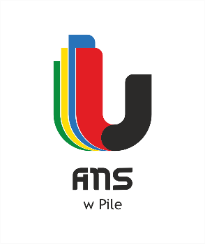 Piła dn.13.07.2022 r.AG-DŁ-2240/11/01/22Odpowiedzi na zapytania wykonawców dotyczące treści SWZDotyczy: „Dostawa sprzętu i urządzeń medycznych”Zamawiający informuje, że w terminie określonym zgodnie z art. 284 ust. 2 ustawy 
z 11 września 2019 r. – Prawo zamówień publicznych (Dz.U. poz. 2019 ze zm.) – dalej: ustawa Pzp, wykonawcy zwrócili się do zamawiającego z wnioskiem o wyjaśnienie treści SWZ.Pakiet nr 2 -Defibrylator Czy zamawiający popełnił omyłkę pisarską w pakiecie nr 2- Defibrylator , umieszczając w jednej tabeli dwa urządzenia?Odp. TakCzy zamawiający będzie oceniał w tabeli -pakiet nr 2 , urządzenie które jest opisane jako pierwsze?Odp. Zamawiający dokona modyfikacji swz w tym zakresie. Wyjaśnienia zostają dołączone do swz i stanowią jej integralną część. W związku z powyższymi wyjaśnieniami Zamawiający przesuwa termin składania ofert na dzień 18.07.2022 r. na godz. 10.00.						           (-) Dorota Łuczkowska						   starszy specjalista ds. administracji